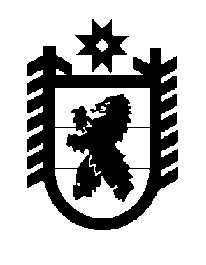 Российская Федерация Республика Карелия    ПРАВИТЕЛЬСТВО РЕСПУБЛИКИ КАРЕЛИЯРАСПОРЯЖЕНИЕот  15 ноября 2017 года № 642р-Пг. Петрозаводск Внести в распоряжение Правительства Республики Карелия                                 от 10 февраля 2017 года № 73р-П следующие изменения:1) слова «Концепцией организации выставочно-ярмарочной деятель-ности в Республике Карелия, утвержденной постановлением Правительства Республики Карелия от 30 августа 2001 года № 178-П «О развитии выставочно-ярмарочной деятельности в Республике Карелия» заменить словами «Концепцией развития выставочно-ярмарочной деятельности в Республике Карелия, утвержденной постановлением Правительства Республики Карелия от 4 июля 2017 года № 227-П «Об утверждении Концепции развития выставочно-ярмарочной деятельности в Республике Карелия»;2) в Перечне выставочно-ярмарочных мероприятий на 2017 год, поддерживаемых Правительством Республики Карелия, утвержденном указанным распоряжением:в графе 7 пункта 3 цифры «50 000» заменить цифрой «0»;в графе 7 пункта 4 цифры «200 000» заменить цифрами «198 030»;дополнить пунктом 33 следующего содержания:
           Глава Республики Карелия                                                              А.О. Парфенчиков«33.Презентация Рес-публики Карелия в рамках заседания Государственной комиссии по под-готовке к праздно-ванию 100-летия образования Республики Карелия 17 ноября, г. Петро-заводскорга-низа-ции в Рес-пуб-лике Каре-лияМинистер-ство эконо-мического развития и промыш-ленности Республики Карелия инфор-мацион-ная, органи-зацион-ная, финан-совая51 970».